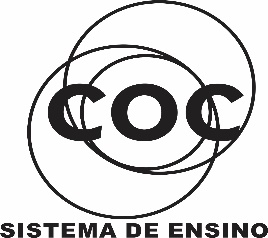 REVOLTAS NATIVISTAS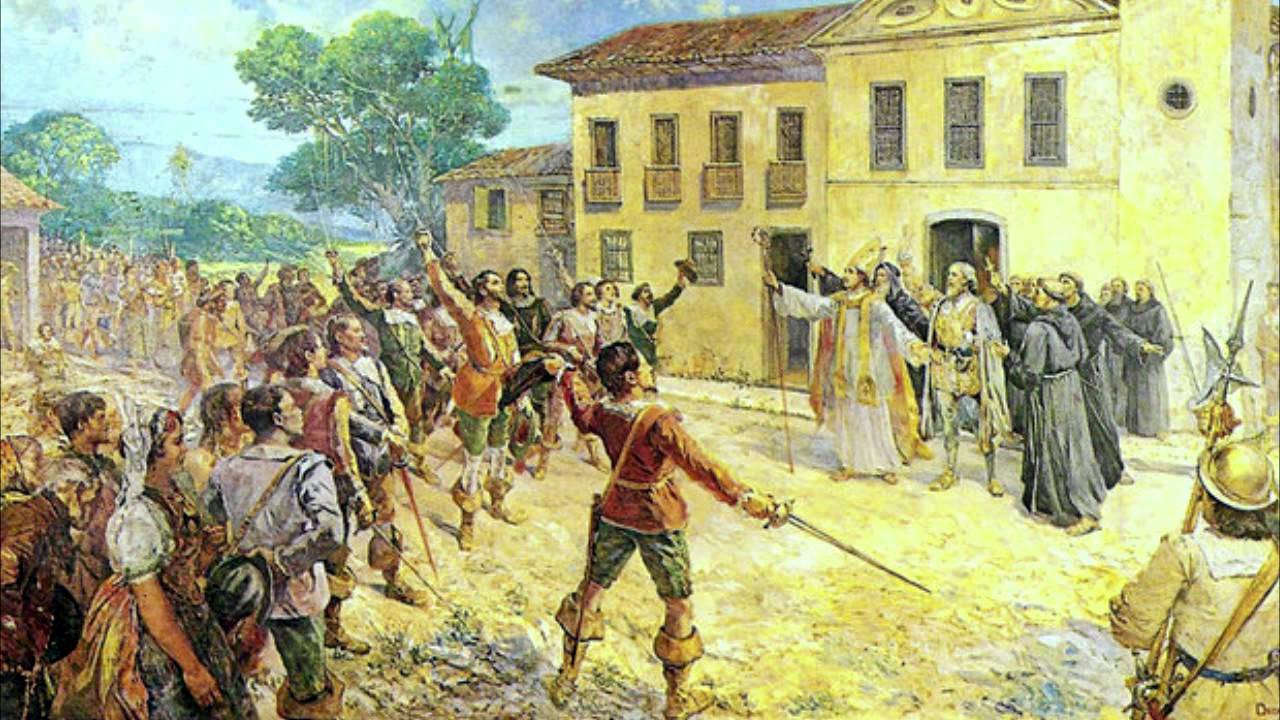 As revoltas nativistas foram aquelas que tiveram como causa principal o descontentamento dos colonos brasileiros com as medidas tomadas pela coroa portuguesa. Ocorreram entre o final do século XVII e início do XVIII. A maior parte destas revoltas foi reprimida com violência pela coroa portuguesa, como forma de controlar seu domínio sobre a colônia brasileira. As revoltas, que começaram a acontecer em meados de 1641, muitas vezes expressavam o desagrado da população da colônia brasileira em relação às medidas tomadas pela coroa portuguesa como monopólio português do comércio de mercadorias, preços elevados cobrados pelos produtos comercializados pelos portugueses, altos impostos cobrados pela coroa portuguesa, principalmente sobre a extração de ouro realizada pelos colonos brasileiros.De modo geral, o que provocou as revoltas de moradores do Brasil contra a Coroa portuguesa, a partir do século XVII?_________________________________________________________________________________________________________________________________________________________________Quais foram as principais revoltas nativistas ocorridas no Brasil colônia durante o século XVII?_________________________________________________________________________________________________________________________________________________Os movimentos nativistas surgiram em diversas regiões do Brasil, muitas vezes expressavam o desagrado da população da colônia brasileira em relação às medidas tomadas pela coroa portuguesa. Observe o mapa abaixo escreva o nome da revolta de acordo com seu local de origem.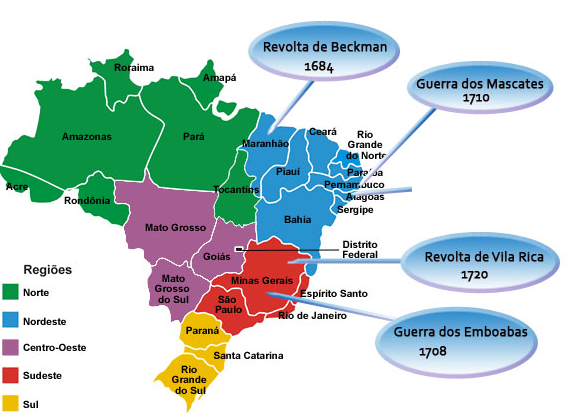 ____________________________________________________________________________________________________________________________________________________________________________________________________- A Revolta de Beckman foi mais um movimento nativista que mostra os conflitos de interesses entre os colonos e a metrópole. Foi uma revolta que mostrou os problemas de mão de obra e abastecimento na região do Maranhão. Qual foi o principal objetivo dessa revolta? __________________________________________________________________________________________________________________________________________________________________.Quais eram os objetivos da Companhia de Comércio do Maranhão criada em 1682?___________________________________________________________________________________________________________________________________________________Para fiscalizar a produção, dificultar o contrabando e aperfeiçoar a cobrança de impostos sobre o ouro o governo português instalou a Casa de Fundição de Vila Rica. Em razão disso, os mineradores fizeram uma revolta para tentar diminuir o "quinto", que ficou conhecida como Revolta de Filipe dos Santos. Que outro nome recebeu essa revolta?_____________________________________________________________________________________________________________________________________________________________Para fiscalizar a produção, dificultar o contrabando e aperfeiçoar a cobrança de impostos sobre o ouro o governo português instalou a Casa de Fundição de Vila Rica. Em razão disso, os mineradores fizeram uma revolta para tentar diminuir o "quinto", que ficou conhecida como Revolta de Filipe dos Santos. Que outro nome recebeu essa revolta?______________________________________________________________________________________________________________________________________________________________As expedições receberam o nome de bandeiras, e seus comandantes, de bandeirantes. O que os bandeirantes procuravam?  _____________________________________________________________________________________________________________________________________________________________Explique a diferença entre entradas e bandeiras._____________________________________________________________________________________________________________________________________________________________________________________________________________________________________________Explique o que era o quinto?______________________________________________________________________________________________________________________________________________________________Qual era o objetivo dos missionários em fundar as reduções indígena?______________________________________________________________________________________________________________________________________________________________Explique por que a maior parte das missões foi destruídas pelos paulistas._____________________________________________________________________________________________________________________________________________________________________________________________________________________________________________Graças ao sucesso da lavoura canavieira e à descoberta das minas de ouro e diamantes a parte que pertencia à espanha foi sendo anexada ao Brasil. Vários fatores contribuíram para essa expansão territorial, destaque alguns desses fatores.______________________________________________________________________________________________________________________________________________________________Os religiosos não só catequizavam os indígenas como também utilizavam o conhecimento que eles tinham das matas e dos produtos nativos para explorar as chamadas “drogas do sertão”, que eram produtos coletados,extraídos das florestas. Que proditos eram esses?______________________________________________________________________________________________________________________________________________________________Em relação à sociedade canavieira, a sociedade mineradora era mais flexível,porque a riqueza era determinada pela produção de ouro e de diamante,e, muitas vezes,essa produção se esgotava muito rapidamente.Explique o principal motivo do esgotamento acelerado desses produtos.______________________________________________________________________________________________________________________________________________________________Com a finalidade de catequizar os ídigenas e parcíficá-los,os padres jesuítas iniciaram a penetração no interior brasileiro fundando aldeias, como eram denominadas essas missões religiosas?______________________________________________________________________________________________________________________________________________________________Explique a importância do aguardente e da rapadura para a economia canavieira.______________________________________________________________________________________________________________________________________________________________Explique por que a sociedade canavieira era patriarcal?______________________________________________________________________________________________________________________________________________________________Explique a importância do gado no Brasil colonial e nos de hoje?_____________________________________________________________________________________________________________________________________________________________________________________________________________________________________________O ciclo minerador trouxe várias modificações para a vida da colônia. Quais as  consequências desse ciclo?______________________________________________________________________________________________________________________________________________________________________________________________________________________________QUESTÃO 01 QUESTÃO  02QUESTÃO 03QUESTÃO 04 QUESTÃO 05 QUESTÃO 06 		QUESTÃO 07 	QUESTÃO 08 QUESTÃO 09 QUESTÃO 10 QUESTÃO 11 QUESTÃO 12QUESTÃO 13 QUESTÃO 14QUESTÃO 15 QUESTÃO 16 QUESTÃO 17 QUESTÃO 18QUESTÃO 19QUESTÃO 20